 Y8 LATIN – 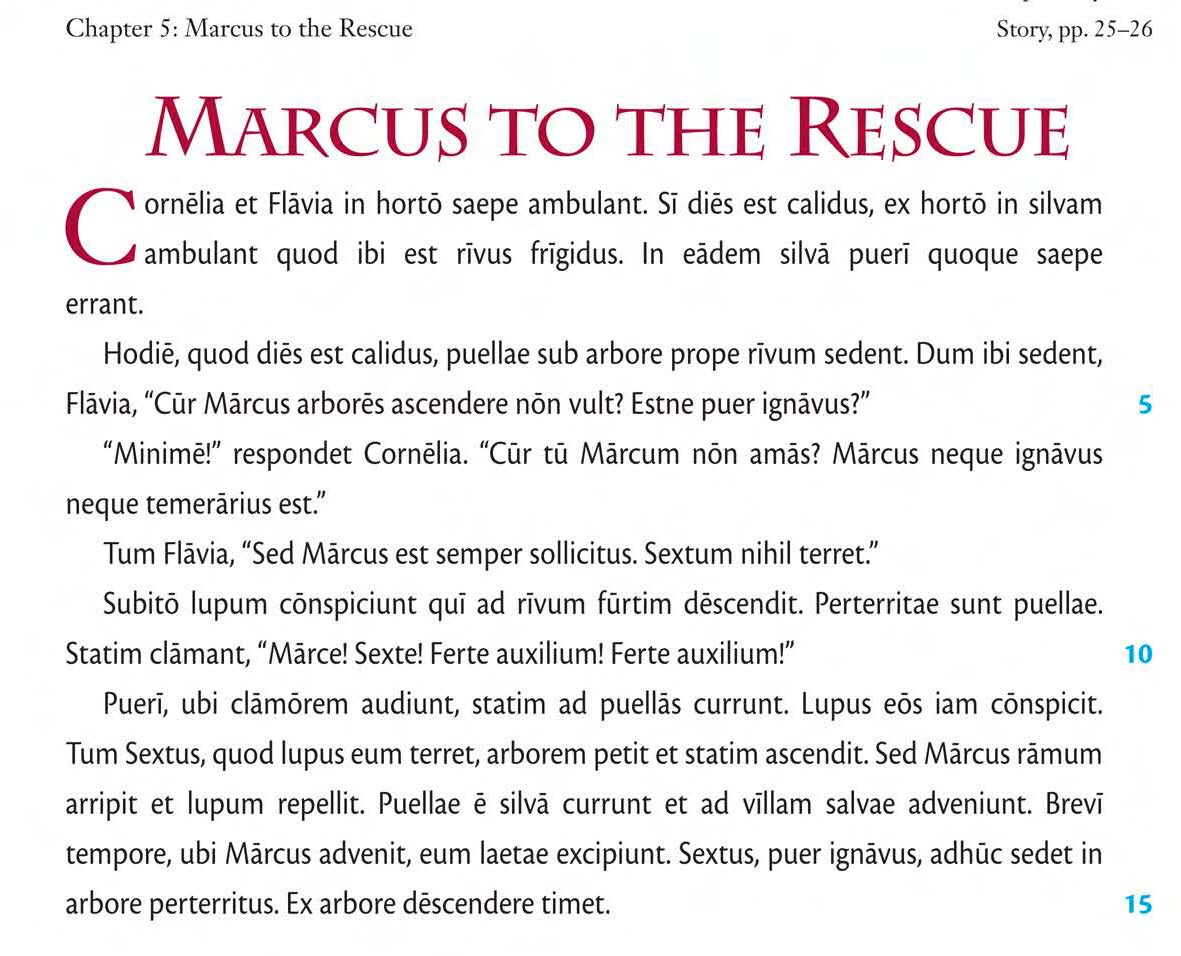 Vocabulary:YEAR 2 VOCABULARY SORT THE WORDS INTO DIFFERENT GROUPS: ADVERBS, NOUNS, VERBS etc. . HIGHLIGHT WORDS YOU ARE LESS CONFIDENT WITH.Puella	- girl						dies - dayQui /Quae	- who					calidus - warmUbi - where						 in silvam – into the woodLaetus /laeta	-happy					rivus - streamQuod		- because				prope - nearIam – now/ already					vult – he/she wantsDum - while						ignavus - cowardlyQuis?	- who?						Neque…neque – neither…norQuoque - also						scribere – to writeAmicus	- friend						laborantes - workingHodie	- today						meus - mySed	- but						inquit - saysAmbulare – to walk					atrium - hallDefessus -tired						area - courtyardTandem – at last					culina - kitchenLente	- slowly						agri - fieldsSaepe	- often						cubiculum - bedroomPuer - boy						eheu! – alas!Hortus	- garden					in urbem – to the cityClamare	- to shout				eugepae! – hurray!Ridere – to laugh					ducere – to leadServus	- slave						legere – to readVir	- man						omnia - everythingMultus	- many						nos – we /usSolus - only						tradere – to hand overLaborare – to work					tempus - time			Iratus	- angry						iterum - againSubito	- suddenly					deinde – next, thenFacere	- to do						surgere – to get upSemper	- always					mihi – to/for meIgitur	- therefore					hic - hereAppropinquare	- to approach				tamen - howeverAudire	- to hear					nunc - nowVidere	 - to see						omnes – all / everyoneTum	- then						festinare  - to hurryUbi	- when						manere – to stayMane	- in the morning					volo – I wantTuus	- your						nolo – I do not wantSi	- if						potest	- He /she can		Adhuc	- still						auxilium- helpRedire	- to return					minime!- No!Statim	- at once					ita vero!- Yes!Ibi	- there						quid? - What?Eam / eum – her /him					nescio – I do not know